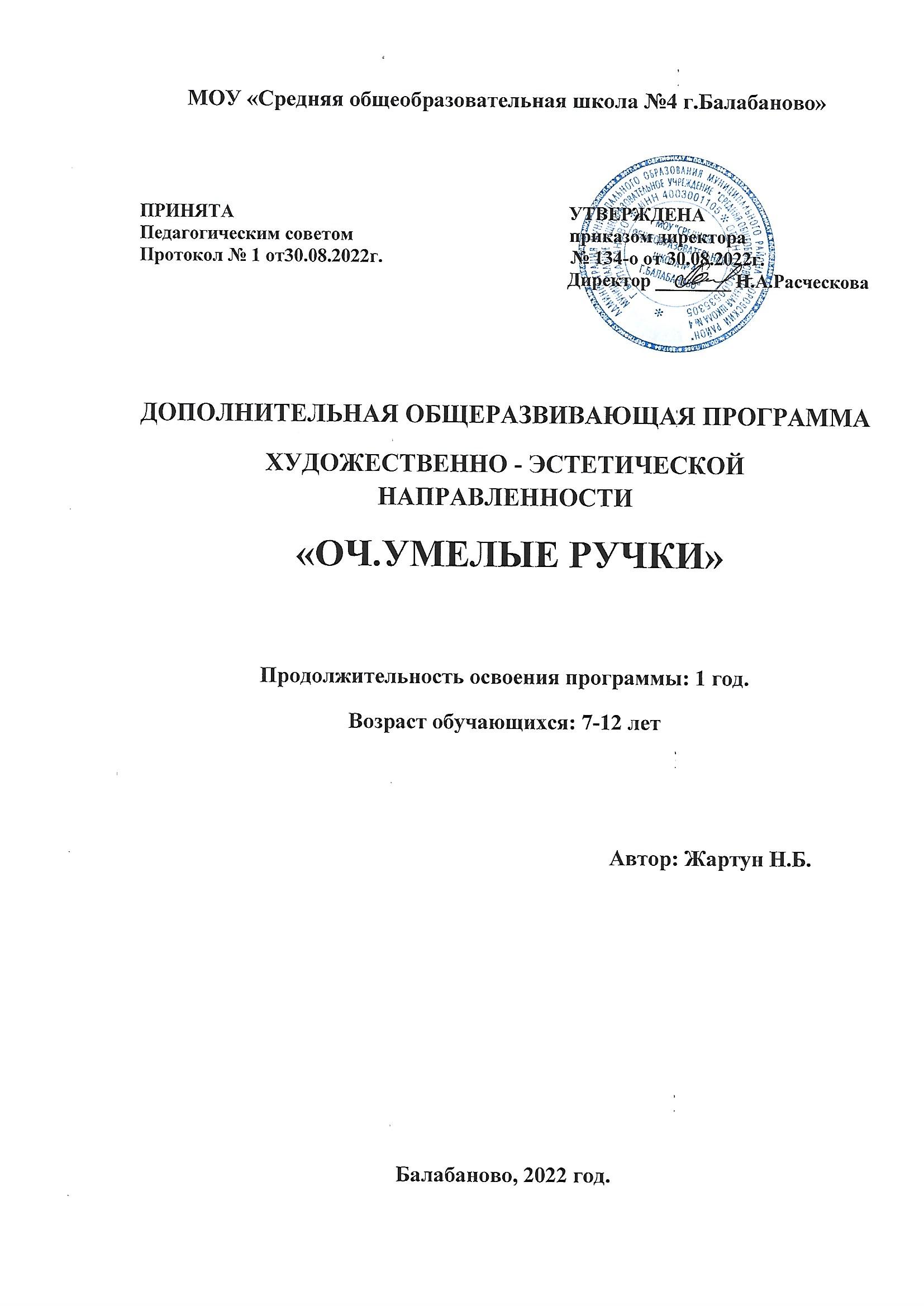 Творческий кружок “Очумелые ручки”педагог Жартун Наталья БижановнаПояснительная записка.Актуальность программыПрограмма внеурочной деятельности «Очумелые ручки» составлена на основе Федерального Государственного Образовательного Стандарта, Основной образовательной программы школы и Примерной программы внеурочной деятельности.Настоящая программа создает условия для социального и культурного самоопределения, творческой самореализации личности ребёнка, её интеграции в системе мировой и отечественной культур.     Программа педагогически целесообразна, так как способствует более   разностороннему раскрытию индивидуальных способностей ребенка, которые не всегда удаётся рассмотреть на уроке, развитию у детей интереса к различным видам деятельности, желанию активно участвовать в продуктивной, одобряемой обществом деятельности, умению самостоятельно организовать своё свободное время. Каждый вид внеурочной деятельности: творческой, познавательной, трудовой, игровой – обогащает опыт коллективного взаимодействия школьников в определённом аспекте, что в своей совокупности даёт большой воспитательный эффект. Работа в кружке «Очумелые ручки» — прекрасное средство развития творчества, умственных способностей, эстетического вкуса, а также конструкторского мышления детей. Программа развития развивает художественную одаренность учащихся. Она строится с учетом возрастных и индивидуальных особенностей детей, их разносторонних интересов и увлечений. Программа интегрирует занятия в различных видах декоративно-прикладного искусства. Состоит из разделов: работа с бумагой и картоном; работа с природным материалом; изготовление поделок и композиций из соленого теста, соломы, скорлупы; папье-маше; мозаичная аппликация; аппликация из ткани и т.д. На занятиях используются доступные каждой семье подручные средства и природный материал.Цель программы - создание условий для самореализации ребенка в творчестве, воплощения в художественной работе собственных неповторимых черт, своей индивидуальности.Задачи по реализуемому направлению внеурочной деятельностиобучающие:познакомить обучающихся с техникой «Папье-маше»;углубить знания и умения по технологии обработки бумаги;выработать у обучающихся определенные умения и навыки;    знакомить с основами знаний в области композиции, формообразования, цветоведения и декоративно-прикладного искусства;продолжать формировать образное, пространственное мышление и умение выразить свою мысль с помощью эскиза, рисунка, объемных форм;совершенствовать умения и формировать навыки работы нужными инструментами и приспособлениями при обработке бумаги и других материалов;способствовать приобретению навыков учебно-исследовательской работы;развивающие:способствовать развитию разносторонних художественных интересов обучающихся, художественного вкуса и эстетических потребностей;содействовать  развитию  индивидуальных способностей   ребёнка;способствовать развитию потребности к самообразованию и творчеству;способствовать развитию целеустремленности, ответственности;пробуждать любознательность в области народного, декоративно-прикладного искусства, технической эстетики;развивать смекалку, изобретательность и устойчивый интерес к творчеству;развивать умение планировать, организовывать и контролировать свой труд;воспитывающие:воспитывать в детях любовь к родной стране, ее природе и людям;воспитывать трудолюбие, усидчивость, аккуратность, терпение, уважительное отношение друг к другу и результатам труда;осуществлять политехническое и эстетическое воспитание школьников;добиваться максимальной самостоятельности детского творчества;прививать культуру общественного поведения, коллективного взаимодействия, сотрудничества.Принципы:личностно-ориентированная направленность, формирование и развитие индивидуальных творческих навыков;трудовое воспитание;включение обучающихся в активную деятельность;доступность и наглядность;связь теории с практикой;учёт возрастных особенностей;сочетание индивидуальных и коллективных форм деятельности;целенаправленность и последовательность деятельности (от простого к сложному).Организационно-методические основы обучения.Программа кружка «Очумелые ручки» рассчитана на детей с 7 до 12 лет. Кружок работает 2 раза в неделю по 40 мин. Практические занятия составляют большую часть программы. Занятия проходят в понедельник в16.00 и пятницу в 14.00. 36 учебных недель х 2 часа в неделю = 72 часа в год. Программа рассчитана на 1 год. Рекомендуемый минимальный состав группы – 15 человек.Содержание программы.Содержание данной программы направлено на выполнение творческих работ, основой которых является индивидуальное и коллективное творчество. В основном вся практическая деятельность основана на изготовлении изделий. Обучение планируется  с обязательным учётом состояния здоровья учащихся. Программой предусмотрено выполнение практических работ, которые способствуют формированию умений осознанно применять полученные знания на практике по изготовлению художественных ценностей из различных материалов. На учебных занятиях в процессе труда обращается внимание на соблюдение правил безопасности труда, санитарии и личной гигиены, на рациональную организацию рабочего места, бережного отношения к инструментам, оборудованию в процессе изготовления художественных изделий.Программа знакомит с новыми увлекательными видами рукоделия.1. Вводное занятие. Знакомство детей с режимом работы, инструментами, материалами, техникой безопасности.  2 часа.2. Тестопластика.Работа с соленым тестом.Теория. Технология изготовления рельефных и объѐмных форм. Изготовление объѐмных игрушек и фоторамок. 8 часов.3. Работа с бумагой,с гофрированной бумагой,квиллинг.Теория.Технология изготовления поделок. Практика. 29 часов.4. Работа с папье-маше. Бумагопластика.Знакомство с папье-маше. Правила изготовления поделок из папье-маше.Изготовление объѐмных поделок и композиций. 24 часа.5.Конструирование в различных техниках. 7 часов.6.Выставка. 2 часа.Всего 72 часа.Планируемые результаты:формирование и развитие художественного вкуса, интереса к художественному искусству и творческой деятельности;формирование представлений о нравственных нормах, развитие доброжелательности и эмоциональной отзывчивости;развитие навыков сотрудничества со взрослыми и сверстниками в разных социальных ситуациях;формирование мотивации к художественному творчеству, целеустремлённости и настойчивости в достижении цели в процессе создания ситуации успешности художественно-творческой деятельности учащихся.научатся различным приемам работы с бумагой, природным материалом.научатся следовать устным инструкциям, читать и зарисовывать схемы изделий;будут создавать композиции с изделиями;разовьют внимание, память, мышление, пространственное воображение; мелкую моторику рук и глазомер; художественный вкус, творческие способности и фантазию;овладеют навыками культуры труда;улучшат свои коммуникативные способности и приобретут навыки работы в коллективе.получат знания о месте и роли декоративно - прикладного искусства в жизни человека;узнают о народных промыслах.Календарно-тематический план на 2021-2022 учебный год Творческого кружка “Очумелые ручки”педагог Жартун Наталья БижановнаЛИТЕРАТУРА:1. С.И. Хлебникова, Н.А. Цирулик. Твори, выдумывай, пробуй! – Самара: Корпорация «Фёдоров», Издательство «Учебная литература», 2004.2. Т.Н. Проснякова Творческая мастерская – Самара: Корпорация «Фёдоров», Издательство «Учебная литература», 2004.Гибсон, Рэй. Поделки. Папье - маше. Бумажные цветы. [Текст]: книга для обучающихся. Рей Гибсон. - РОСМЭН, 1998. – 64 3. Алебастрова, А.А. Лучшие поделки, игрушки и сувениры из папье – маше. Серия «Умелые руки». [Текст]: книга для обучающихся. А.А. Алебастрова. – М.: «Академия развития», 2010. – 192 с.4. Зайцева, А.А. Папье – маше. Коллекция оригинальных идей. Серия «Азбука рукоделия». [Текст]: книга для обучающихся. А.А. Зайцева. – М.: Эксмо, 2010. – 64 с.5. Лыкова, И.А. Наше папье – маше: детский дизайн. Серия «Мастерилка». [Текст]: книга для обучающихся. И.А.Лыкова. – М.: Карапуз, 2009. – 16с.№занятияДатаТема учебного занятияВсего часовСодержание деятельностиСодержание деятельностиСодержание деятельностиСодержание деятельности№занятияДатаТема учебного занятияВсего часовТеоретическая часть занятия Теоретическая часть занятия Практическая часть занятия Практическая часть занятия №занятияДатаТема учебного занятияВсего часовКоличество часовКоличество часов1Вводное занятие.  Инструменты и принадлежности. Правила безопасного труда. Виды ДПИ, ее особенности, применение в повседневной жизни.112 Что такое декоративно-прикладное искусство.Виды ДПИ. 113Тестопластика. Технология изготовления соленого теста.11Приготовление теста и его основной рецепт. Замес до пластического состояния. Способы сушки изделий из соленого теста. Окрашивание готовых изделий. Лакирование.4Тестопластика. Технология изготовления соленого теста.115Изготовление фоторамки для портрета из толстого картона. Лепка.11Учить детей обмазывать рамку из толстого картона солёным тестом, обрезать излишки теста стекой, заравнивать края рамки кисточкой с водой6Окрашивание просушенной фоторамки для портрета из толстого картона.11Формировать навыки аккуратности при работе с красками.7 Изготовление объемных поделок. “Ежик”11С применением фольги для объема.8Окрашивание просушенной фигурки ежика.11Формировать навыки аккуратности при работе с красками.Самостоятельная работа на тему “Зимний домик”.119Самостоятельная работа на тему “Зимний домик”.11Индивидуальная поддержка детей руководителем кружка.10 Квиллинг. История возникновения технологии бумагокручения - квиллинга.1111Вырезание полосок для квиллинга. Основные правила работы.11112Основные формы капля, треугольник, долька, квадрат, прямоугольник, завитки, спирали в виде стружки. Композиция из основных форм.1113Основные формы капля, треугольник, долька, квадрат, прямоугольник, завитки, спирали в виде стружки. Композиция из основных форм.11Индивидуальная помощь со стороны руководителя.14Изготовление цветов в технике квиллинга.1115Изготовление цветов в технике квиллинга.1116Изготовление животных в технике квиллинга.1117Изготовление животных в технике квиллинга.11Индивидуальная помощь со стороны руководителя.18Коллективная работа с использованием техники квиллинга.1119Коллективная работа с использованием техники квиллинга.11Индивидуальная помощь со стороны руководителя.20Самостоятельная работа детей в технике квиллинг.11Индивидуальная помощь со стороны руководителя.21Самостоятельная работа детей в технике квиллинг.1122Папье-маше. Вводное занятие. Технология изготовления предметов в технике папье-маше.1123Три технологии изготовления изделий из папье-маше.11Послойное наклеивание маленьких кусочков мокрой бумаги  (маширование). Формировать изделие из жидкой бумажной массы. 24Три технологии изготовления изделий из папье-маше.1125Три технологии изготовления изделий из папье-маше.1126«Изготовление стаканов для карандашей»из папье-маше.11Индивидуальная помощь со стороны руководителя.27 «Изготовление стаканов для карандашей»из папье-маше.11Индивидуальная помощь со стороны руководителя.28Знакомство с техникой выполнения с помощью пластилина.11Индивидуальная помощь со стороны руководителя.29Знакомство с техникой выполнения с помощью воздушного шарика.111Индивидуальная помощь со стороны руководителя.30Знакомство с техникой выполнения с помощью воздушного шарика.11Индивидуальная помощь со стороны руководителя.31Знакомство с техникой выполнения с помощью воздушного шарика.11Индивидуальная помощь со стороны руководителя.32Знакомство с техникой выполнения с помощью воздушного шарика.11Индивидуальная помощь со стороны руководителя.33Практическая работа “Домик из банки”. Конструирование.1134Практическая работа “Домик из банки”. Лепка массой “бумажная глина”.11Индивидуальная помощь со стороны руководителя.27Практическая работа “Домик из банки”. Лепка массой “бумажная глина”.11Индивидуальная помощь со стороны руководителя.28Практическая работа “Домик из банки”. Окрашивание.1129Практическая работа “Домик из банки”. Окрашивание.11Индивидуальная помощь со стороны руководителя30Самостоятельная работа по выбору учащихся.1131Самостоятельная работа по выбору учащихся.1132Занятие по завершению незаконченных работ1133Панно из пуговиц “Котенок”. Конструирование.1134Панно из пуговиц “Котенок”. Изготовление.11Индивидуальная помощь со стороны руководителя35Панно из пуговиц “Котенок”. Изготовление.1136Панно из пуговиц “Котенок”. Окрашивание.11Индивидуальная помощь со стороны руководителя37Матрешка. Объемная работа из плотного картона. Сборка.11Индивидуальная помощь со стороны руководителя38Матрешка. Объемная работа из плотного картона.11Индивидуальная помощь со стороны руководителя39Матрешка. Объемная работа из плотного картона.11Индивидуальная помощь со стороны руководителя40Кашпо “Каменный горшок”11Индивидуальная помощь со стороны руководителя41Кашпо “Каменный горшок”11Индивидуальная помощь со стороны руководителя42Кашпо “Каменный горшок”11Индивидуальная помощь со стороны руководителя43Бумагопластика. “Золотая Рыбка”.11Индивидуальная помощь со стороны руководителя44Бумагопластика. “Золотая Рыбка”.11Индивидуальная помощь со стороны руководителя45Бумагопластика. “Золотая Рыбка”.11Индивидуальная помощь со стороны руководителя46Работа с гофрированной бумагой. Роза маленькая.1147Самостоятельная работа. Букет.1148Большая роза из гофрированной бумагой.1149Большая роза из гофрированной бумагой.1150Большая роза из гофрированной бумагой.1151Роза из кальки. 1152Оформление фоторамки розами из кальки.11Индивидуальная помощь со стороны руководителя53Оформление фоторамки розами из кальки.1154Пейп Арт. Теория.1155Пейп Арт. Коробка для мелочей.1156Пейп Арт. Коробка для мелочей.1157Пейп Арт. Коробка для мелочей. Окрашивание.1158Пейп Арт. Коробка для мелочей. Декорирование.1159Самостоятельная работа в технике пейп-арт.1160Самостоятельная работа в технике пейп-арт.1161Самостоятельная работа в технике пейп-арт.1162Аппликация. Виды.1163Аппликация. Свободная работа из бумаги.1164Аппликация. Из ткани.1165 Ваза с цветами в технике аппликация из ткани.1166Ваза с цветами в технике аппликация из ткани.1167Гипс. Теория.1168Отливки из гипса.1169Окрашивание отливки из гипса.1170Занятие по завершению незаконченных работ1171Выставка готовых работ.1172Выставка готовых работ.11Всего часов72